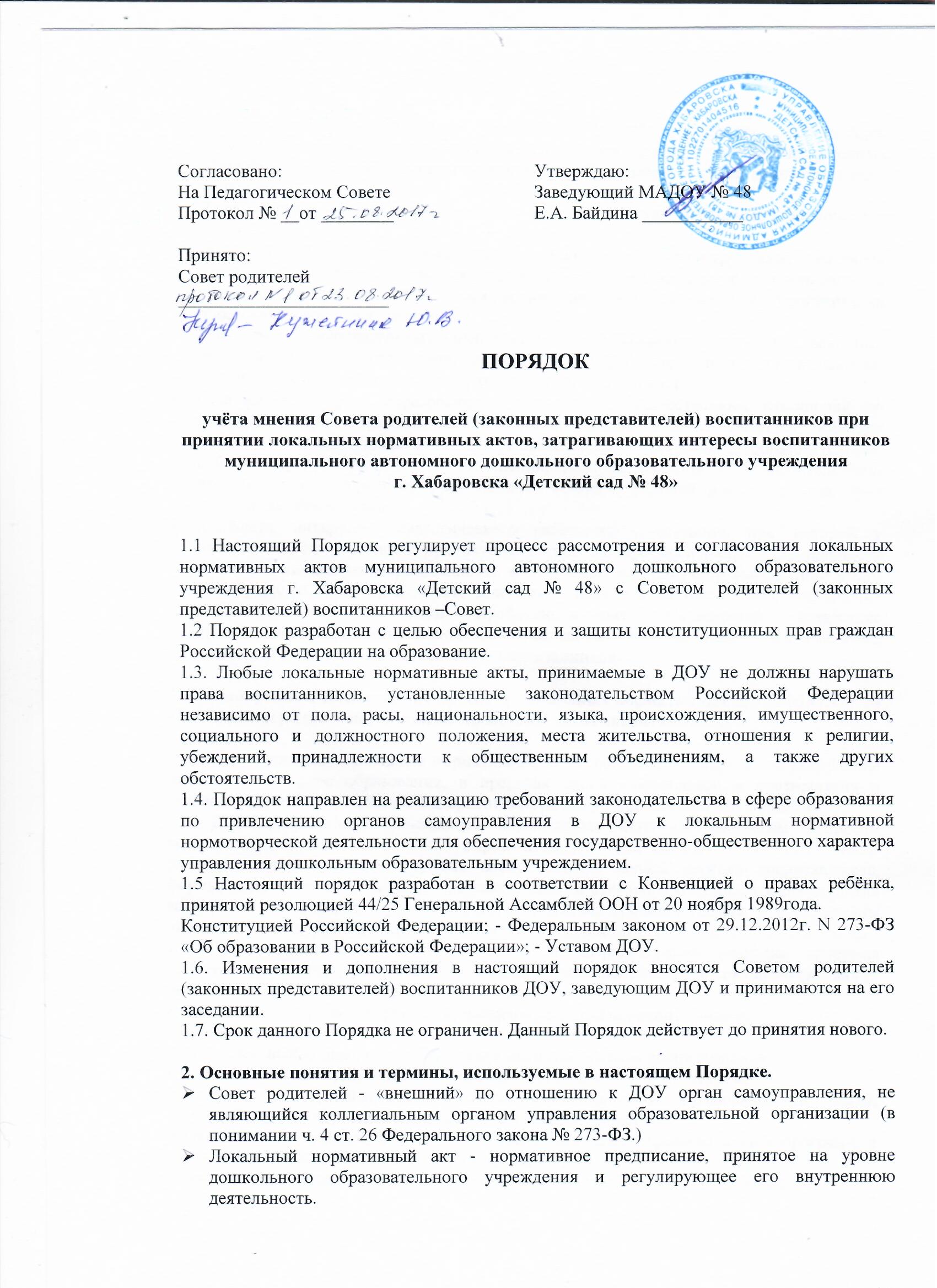 Дошкольное образовательное учреждение - образовательная организация, осуществляющая в качестве основной цели ее деятельности реализацию основных общеобразовательных программ дошкольного образования, а также присмотр и уход за детьми. Воспитанники - лица, осваивающие образовательную программу дошкольного образования; Педагогический работник - физическое лицо, которое состоит в трудовых, служебных отношениях с организацией, осуществляющей образовательную деятельность, и выполняет обязанности по обучению, воспитанию воспитанников и (или) организации образовательной деятельности. Участники образовательных отношений - воспитанники, родители (законные представители) воспитанников, педагогические работники и их представители, организации, осуществляющие образовательную деятельность. Отношения в сфере образования - совокупность общественных отношений по реализации права граждан на образование, целью которых является освоение воспитанниками содержания образовательных программ (образовательные отношения), и общественных отношений, которые связаны с образовательными отношениями и целью которых является создание условий для реализации прав граждан на образование. Конфликт интересов педагогического работника - ситуация, при которой у педагогического работника при осуществлении им профессиональной деятельности возникает личная заинтересованность в получении материальной выгоды или иного преимущества, и которая влияет или может повлиять на надлежащее исполнение педагогическим работником профессиональных обязанностей вследствие противоречия между его личной заинтересованностью и интересами воспитанника, родителей (законных представителей) воспитанников. 3. Рассмотрение и согласование проектов локальных нормативных актов МАДОУ № 48 с Советом родителей (законных представителей) воспитанников.3.1. ДОУ принимает локальные нормативные акты, содержащие нормы, регулирующие отношения в сфере образования, в пределах своей компетенции в соответствии с законодательством Российской Федерации в порядке, установленном его Уставом.3.2. ДОУ разрабатывает локальные нормативные акты по основным вопросам организации и осуществления образовательной деятельности, в том числе регламентирующие правила приема воспитанников, режим занятий воспитанников, формы, периодичность и порядок промежуточного и итогового контроля уровня развития воспитанников, порядок оформления возникновения, приостановления и прекращения отношений между ДОУ и родителями (законными представителями) воспитанников и др. 3.3. Проекты локальных нормативных актов, затрагивающие законные интересы воспитанников или родителей (законных представителей) воспитанников могут разрабатываться по следующим направлениям: разработка и принятие правил внутреннего распорядка воспитанников; создание необходимых условий для охраны и укрепления здоровья; создание необходимых условий для организации питания воспитанников; создание условий для занятий воспитанниками физической культурой; разработка образовательных программ дошкольного образования в части, разрабатываемой участниками образовательных отношений; обеспечение реализации в полном объеме основных образовательных программ и учебных планов дошкольного образования; соответствие качества подготовки воспитанников установленным требованиям; соответствие применяемых форм, средств, методов обучения и воспитания возрастным, психофизическим особенностям, склонностям, способностям, интересам и потребностям воспитанников; создание безопасных условий обучения, воспитания воспитанников, присмотра и ухода за детьми, их содержания в соответствии с установленными нормами, обеспечивающими жизнь и здоровье воспитанников; соблюдение прав и свобод воспитанников, родителей (законных представителей) воспитанников и др. 3.4. Руководитель ДОУ перед принятием решения об утверждении локального нормативного акта, затрагивающего права воспитанников, направляет проект данного акта и обоснование по нему в Совет родителей.3.5. Совет не позднее пяти рабочих дней со дня получения проекта локального нормативного акта направляет руководителю ДОУ мотивированное мнение по проекту в письменной форме. 3.6. В случае если Совет выразил согласие с проектом локального нормативного акта, либо если мотивированное мнение не поступило в указанный предыдущим пунктом срок, руководитель ДОУ (иной орган управления) имеет право принять локальный нормативный акт. 3.7. В случае если Совет высказал предложения к проекту локального нормативного акта, руководитель (иной орган управления) имеет право принять локальный нормативный акт с учетом указанных предложений. 3.8. В случае если мотивированное мнение Совета не содержит согласия с проектом локального нормативного акта, либо содержит предложения по его совершенствованию, которые руководитель ДОУ (иной орган управления) учитывать не планирует, руководитель (иной орган управления) в течение трех дней после получения мотивированного мнения проводит дополнительные консультации с Советом в целях достижения взаимоприемлемого решения. При не достижении согласия возникшие разногласия оформляются протоколом, после чего руководитель (иной орган управления) имеет право принять локальный нормативный акт.3.9. Согласованные с Советом родителей проекты локальных нормативных актов утверждаются в ДОУ в установленном в его Уставе порядке. 4. Конфликт интересов4.1. В случаи возникновения конфликта интересов педагогического работника(ов) или руководства Учреждения при несоблюдении или недобросовестном соблюдении законодательства в сфере образования и локальных нормативных актов, действующих в ДОУ, споры и конфликты урегулируются комиссией по урегулированию споров между участниками образовательных отношений. Деятельность данной комиссии регулируется отдельным положением, принятым в ДОУ. 4.2. Комиссия по урегулированию споров между участниками образовательных отношений создается в целях урегулирования разногласий между участниками образовательных отношений по вопросам реализации права на образование, в том числе в случаях возникновения конфликта интересов педагогического работника, применения локальных нормативных актов. 4.3. Решение комиссии по урегулированию споров между участниками образовательных отношений является обязательным для всех участников образовательных отношений в ДОУ и подлежит исполнению в сроки, предусмотренные указанным решением. Решение комиссии по урегулированию споров между участниками образовательных отношений может быть обжаловано в установленном законодательством Российской Федерации порядке. 4.4. Совет родителей принимает участие в согласовании локального нормативного акта, регулирующего порядок создания, организации работы комиссии по урегулированию споров между участниками образовательных отношений и принятию ею решений. 5. Права и обязанности участников. 5.1. Заведующий ДОУ имеет право:  определять потребность в разработке тех или иных локальных нормативных актов, затрагивающих права и законные интересы воспитанников, родителей (законных представителей) воспитанников; формировать направления внутренней нормотворческой деятельности с учетом мнения других участников образовательных отношений; утверждать локальные нормативные акты в соответствии с принятым в учреждении порядком, закрепленным в его уставе; привлекать к разработке локальных нормативных актов представителей компетентных сторонних организаций, специалистов и экспертов в определенных областях, связанных с деятельностью ДОУ; осуществлять руководство и контроль за разработкой локальных нормативных актов. 5.2. Заведующий ДОУ обязан: руководствоваться в своей деятельности Конституцией Российской Федерации, законодательством в сфере образования и подзаконными нормативными правовыми актами, затрагивающими права и законные интересы воспитанников, родителей (законных представителей) воспитанников. учитывать мнения участников образовательных отношений и других заинтересованных сторон в процессе разработки и утверждения локальных нормативных актов; соблюдать права и свободы других участников образовательных отношений.5.3. Родители (законные представители) воспитанников имеют право: на уважение человеческого достоинства, защиту от всех форм физического и психического насилия, оскорбления личности, охрану жизни и здоровья; участвовать в разработке и обсуждении локальных нормативных актов, затрагивающих права и законные интересы воспитанников, родителей (законных представителей) воспитанников, высказывать свое мнение, давать предложения и рекомендации; участвовать в установленном порядке в согласовании локальных нормативных актов; в случае конфликта интересов педагогического работника(ов) или руководства ДОУ при несоблюдении или недобросовестном соблюдении законодательства в сфере образования и локальных нормативных актов, действующих в ДОУ, обращаться в комиссию по урегулированию споров между участниками образовательных отношений; обжаловать локальные нормативные акты ДОУ в установленном законодательством Российской Федерации порядке; отстаивать свои интересы в органах государственной власти и судах; - использовать не запрещенные законодательством Российской Федерации иные способы защиты своих прав и законных интересов. 5.4. Родители (законные представители) воспитанников обязаны: уважать и соблюдать права и свободы других участников образовательных отношений.